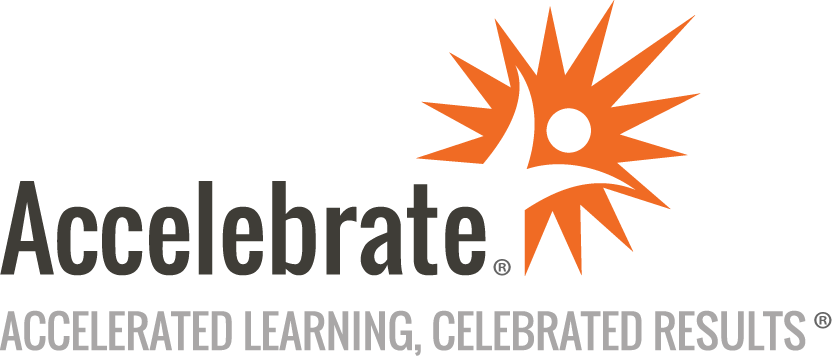 Data Engineering on Microsoft Azure (DP-203)Course Number: MOC-DP-203
Duration: 4 daysOverviewThis Microsoft official DP-203 course, Data Engineering on Microsoft Azure, teaches attendees the patterns and practices of real-time analytical solutions using Azure. Participants learn how to interactively explore data stored in files in a data lake, transform data, monitor and analyze the performance of analytical systems, and much more. This course prepares students for the DP-203 exam for which every attendee receives a voucher.PrerequisitesAll students must have knowledge of cloud computing, core data concepts, and professional experience with data solutions. Attendees should have taken AZ-900: Azure Fundamentals and DP-900: Microsoft Azure Data Fundamentals, or have equivalent experience. MaterialsAll Microsoft training students receive Microsoft official courseware.For all Microsoft Official Courses taught in their entirety that have a corresponding certification exam, an exam voucher is included for each participant.Software Needed on Each Student PCAttendees will not need to install any software on their computer for this class. The class will be conducted in a remote environment that Accelebrate will provide; students will only need a local computer with a web browser and a stable Internet connection. Any recent version of Microsoft Edge, Mozilla Firefox, or Google Chrome will be fine.ObjectivesExplore Azure Synapse AnalyticsDescribe key concepts of an Azure Databricks solutionCreate an Azure Storage Account by using the portalGet started with Azure Stream AnalyticsQuery files using a serverless SQL poolAnalyze data in a lake databaseSet up security when using Azure Synapse serverless SQL poolsUse Spark in Azure DatabricksUse Delta Lake in Azure DatabricksAnalyze data with SparkIntegrate SQL and Apache Spark pools in Azure Synapse AnalyticsImplement workload managementIngest data between various data stores using Azure Data FactoryExamine Azure Data Factory and the core components that enable large-scale data ingestion solutions in the cloudPerform common data transformation and cleansing activities within Azure Data Factory without using codeIntegrate a Notebook within Azure Synapse PipelinesUnderstand how hybrid transactional/analytical processing (HTAP) can perform operational analytics with Azure Synapse AnalyticsConfigure an Azure Cosmos DB Account to use Azure Synapse LinkApproach and implement security to protect your data with Azure Synapse AnalyticsStore secrets in Azure Key VaultEnable Microsoft Defender for SQL and Data ClassificationConnect sending and receiving applications with Event Hubs to handle extremely high loads without losing dataOutlineIntroduction to Azure Synapse Analytics What is Azure Synapse AnalyticsHow Azure Synapse Analytics worksWhen to use Azure Synapse AnalyticsExplore Azure Synapse AnalyticsExplore Azure Databricks Get started with Azure DatabricksIdentify Azure Databricks workloadsUnderstand key conceptsExplore Azure DatabricksIntroduction to Azure Data Lake Storage Understand Azure Data Lake Storage GenCreate an Azure Storage Account by using the portalCompare Azure Data Lake Store to Azure Blob storageUnderstand the stages for processing big data by using Azure Data Lake StoreExamine uses for Azure Data Lake Storage GenGet started with Azure Stream Analytics Understand data streamsUnderstand event processingExplore Azure Stream AnalyticsUse Azure Synapse Serverless SQL Pool to Query Files in a Data Lake Understand Azure Synapse serverless SQL pool capabilities and use casesQuery files using a serverless SQL poolCreate external database objectsQuery files using a serverless SQL poolCreate a Lake Database in Azure Synapse Analytics Understand lake database conceptsExplore database templatesCreate a lake databaseUse a lake databaseAnalyze data in a lake databaseSecure Data and Manage users in Azure Synapse Serverless SQL Pools Choose an authentication method in Azure Synapse serverless SQL pools3 minManage users in Azure Synapse serverless SQL pools3 minManage user permissions in Azure Synapse serverless SQL poolsUse Apache Spark in Azure Databricks Get to know SparkCreate a Spark clusterUse Spark in notebooksUse Spark to work with data filesVisualize dataUse Spark in Azure DatabricksUse Delta Lake in Azure Databricks Get Started with Delta LakeCreate Delta Lake tablesCreate and query catalog tablesUse Delta Lake for streaming dataUse Delta Lake in Azure DatabricksAnalyze Data with Apache Spark in Azure Synapse Analytics Get to know Apache SparkUse Spark in Azure Synapse AnalyticsAnalyze data with SparkVisualize data with SparkAnalyze data with SparkIntegrate SQL and Apache Spark Pools in Azure Synapse Analytics Describe the integration methods between SQL and spark pools in Azure Synapse AnalyticsUnderstand the use-cases for SQL and spark pools integrationAuthenticate in Azure Synapse AnalyticsTransfer data between SQL and spark pool in Azure Synapse AnalyticsAuthenticate between spark and SQL pool in Azure Synapse AnalyticsIntegrate SQL and spark pools in Azure Synapse AnalyticsExternalize the use of spark pools within Azure Synapse WorkspaceTransfer data outside the synapse workspace using the PySpark connectorUse Data Loading Best Practices in Azure Synapse Analytics Understand data load design goalsExplain load methods into Azure Synapse AnalyticsManage source data filesManage singleton updatesSet up dedicated data load accountsImplement workload managementSimplify ingestion with the Copy ActivityPetabyte-Scale Ingestion with Azure Data Factory or Azure Synapse Pipeline List the data factory ingestion methodsDescribe data factory connectorsUse the data factory copy activityManage the self-hosted integration runtimeSet up the Azure integration runtimeIntegrate Data with Azure Data Factory or Azure Synapse Pipeline Understand Azure Data FactoryDescribe data integration patternsExplain the data factory processUnderstand Azure Data Factory componentsAzure Data Factory securitySet up Azure Data FactoryCreate linked servicesCreate datasetsCreate data factory activities and pipelinesManage integration runtimesPerform Code-Free Transformation at Scale with Azure Data Factory or Azure Synapse Pipeline Explain Azure Data Factory transformation methodsDescribe Azure Data Factory transformation typesAuthor an Azure Data Factory mapping data flowDebug mapping data flowUse Azure Data Factory wrangling dataUse compute transformations within Azure Data FactoryIntegrate SQL server integration services packages within Azure Data FactoryOrchestrate Data Movement and Transformation in Azure Data Factory or Azure Synapse Pipeline Understand data factory control flowWork with data factory pipelinesDebug data factory pipelinesAdd parameters to data factory componentsIntegrate a Notebook within Azure Synapse PipelinesExecute data factory packagesPlan Hybrid Transactional and Analytical Processing using Azure Synapse Analytics Understand hybrid transactional and analytical processing patternsDescribe Azure Synapse LinkImplement Azure Synapse Link with Azure Cosmos DB Enable Cosmos DB account to use Azure Synapse LinkCreate an analytical store enabled containerCreate a linked service for Cosmos DBQuery Cosmos DB data with SparkQuery Cosmos DB with Synapse SQLImplement Azure Synapse Link for Cosmos DBSecure a Data Warehouse in Azure Synapse Analytics Understand network security options for Azure Synapse AnalyticsConfigure Conditional AccessConfigure authenticationManage authorization through column and row-level securityManage authorization through column and row level securityManage sensitive data with Dynamic Data MaskingImplement encryption in Azure Synapse AnalyticsConfigure and Manage Secrets in Azure Key Vault Guidelines for using Azure Key VaultManage access to secrets, certificates, and keysStore secrets in Azure Key VaultManage certificatesImplement Compliance Controls for Sensitive Data Explore data classificationExplore server and database auditImplement Dynamic Data MaskingImplement Row Level SecurityUnderstand Microsoft Defender for SQLExplore Azure SQL Database LedgerImplement Azure PurviewEnable Microsoft Defender for SQL and Data ClassificationEnable Reliable Messaging for Big Data Applications using Azure Event Hubs Create an Event Hub using the Azure CLIUse the Azure CLI to Create an Event HubConfigure applications to send or receive messages through an Event HubConfigure applications to send or receive messages through an Event HubEvaluate the performance of the deployed Event Hub using the Azure portalEvaluate the performance of the deployed Event Hub using the Azure portalConclusion